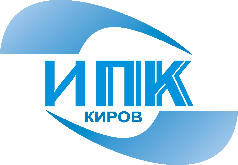 ООО «Сельский дом» и ФГБОУ ДПО «Кировский институт 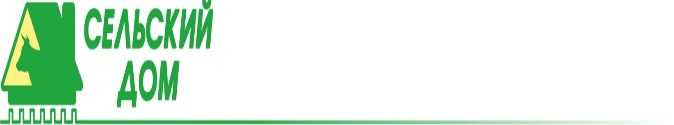 агробизнеса и кадрового обеспечения» приглашают нанаучно-практический семинарВ программе семинара: В программе семинара:Докладчики семинара:Том ван дер Муелен – региональный менеджер компании CRV (Нидерланды)Томас ван дер Гааст – специалист по животноводству компании CRV (Нидерланды)Прокофьев Павел Евгеньевич – ведущий специалист «Апекс Плюс» (г. Санкт- Петербург)Батраков Алексей Яковлевич – доктор ветеринарных наук, профессор, заслуженный ветеринарный врач РФ (г. Санкт-Петербург)Осмоловский Алексей – менеджер  ООО «Трансфэр-Агрохимия» (г. Санкт-Петербург)Обуховский Валерий Михайлович – кандидат биологических наук, доцент, ведущий технолог ЗАО «Консул» (г. Москва)Бердышева Виктория – менеджер по развитию ООО «Трансфэр-Агрохимия» (г. Санкт-Петербург)Семинар состоится 13 ноября 2019 г.Время проведения семинара - с 08.30 час. до 14.30 час. Место проведения семинара: г. Киров, ул. Производственная, д. 20. Для участия в семинаре необходимо в срок до 11 ноября направить Заявку по факсу: 8(8332)62-95-87, или по электронной почте: umo@ipk43.ru.Участие в семинаре - бесплатное